OZNACZENIA KURSÓWa-nie kursuje w pierwszy dzień świąt wielkanocnych oraz 25.12z- nie kursuje 1.11H – kursuje codziennie w okresie ferii letnich i zimowych oraz szkolnych przerw świątecznychS- kursuje w dni nauki szkolnej       1-6 – kursuje od poniedziałku do soboty6- kursuje w sobotę       1-7 –kursuje od poniedziałku do niedzieli       6-7 – kursuje w sobotę, niedzielę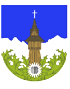 KOŚCIELISKO DW SALAMANDRAKIERUNEKLINIAGODZINY ODJAZDUCHOCHOŁÓW GÓRNY (TERMY) ZAKOPANE przez Kościelisko Karpielówka, Zakopane KrzeptówkiNr 12 2623TRANSPORT OSOBOWYMACIEJ NAGLAK5.42 az1-7, , 9.30 az1-7, 9.56 az1-7DZIANISZ BORKI-ZAKOPANENr 12 2623TRANSPORT OSOBOWYMACIEJ NAGLAK6.58 az1-7, 8.28 az1-7DZIANISZ-ZAKOPANEprzez Kościelisko Karpielówkę, Zakopane KrzeptówkiNr 122154NIŹNIK ROBERT6.05 az1-7, 7.13 az1-7, 8.18 az1-7, 10.08 az1-7, 11.53 az1-7, 12.58 az1-7, 14.00 az1-7HWITÓW DOLNY-ZAKOPANEprzez Kościelisko Wojdyłówka, Sobiczkowa, Zakopane SzymoszkowaNr 1 POWIATOWA7.02, 8.52, 13.39, 15.22, 17.18KOŚCIELISKO DW SALAMANDRAKIERUNEKLINIAGODZINY ODJAZDUZAKOPANE-CHOCHOŁÓW GÓRNY (TERMY)  przez Krzeptówki, Dzianisz powrót przez Witów, Dol. Chochołowską, Dol. Kościeliską, GronikNr 12 2623TRANSPORT OSOBOWYMACIEJ NAGLAK9.15 az6*, 10.10 az1-7*, 11.02 az1-7, 12.07 az1-7*, 13.02 az1-7 *, 14.12 az1-7 *, 15.05 az1-6 *, 15.22 S *, 16.34 az 1-7*, 17.32 az6-7 *, 18.00 az1-5, 19.17 az1-7 *,20.29 az1-7 *, *powrót z Chochołowa przez Dzianisz  * powrót z Chochołowa przez WitówZAKOPANE-DZIANISZprzez Kościelisko Butorowy, DzianiszNr 122154NIŹNIK ROBERT13.31 az1-7, 14.41 azN-1-7, 15.46 az1-7, 16.26 azH-1-7, 17.16 az1-7, 18.31 az1-7, 18.56 az1-7, 20.56 az1-7H, ZAKOPANE-CHOCHOŁÓW IIpowrót do Zakopanego przez DzianiszNr 122154NIŹNIK ROBERT20.16 az1-7, 22.26 az1-7H ZAKOPANE-WITÓW DOLNYprzez Kościelisko Butorowy, DzianiszNr 1 POWIATOWA 7.44, 12.49, 14.09, 16.29, 17.54